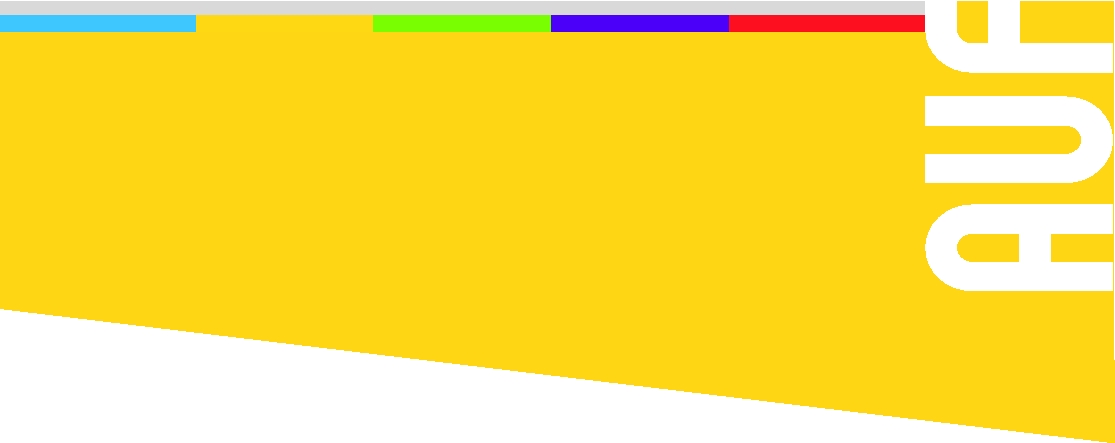 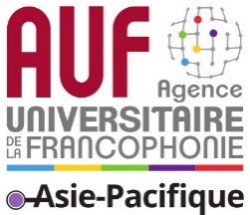 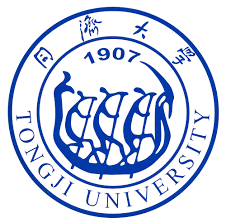 Applicant InformationEducationMotivationPlease tell us why you want to participate at UEE 2019 of Tongji University. (within 250 words).Disclaimer and SignatureI certify that my answers are true and complete to the best of my knowledge. If this application leads to my participation, I understand that false or misleading information in my application or interview may result in my release.Full Name:LastFirstM.I.Address:Street AddressCountryCityStateZIP CodeMobile Phone:EmailNationality :Date of Birth (YY/MM/DD):Gender :Do you have any special dietary requirements? YESNOIf yes, explain (vegan, vegetarian etc) :Do you have any medical disease which needs a medical treatment/care?YESNOIf yes, explain:Have you ever participated in UEE before?YESNOIf yes, explain 
(when, where, topic) :Name of Home University:Country:Address:Major: Department/School :Current year of study :English Level:French Level:Chinese Level:Signature:Date: